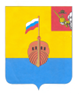 РЕВИЗИОННАЯ КОМИССИЯ ВЫТЕГОРСКОГО МУНИЦИПАЛЬНОГО РАЙОНА162900, Вологодская область, г. Вытегра, пр. Ленина, д.68тел. (81746) 2-22-03 факс (81746) ______,       e-mail: revkom@vytegra-adm.ruЗАКЛЮЧЕНИЕпо результатам экспертизы проекта постановления администрации сельского поселения Девятинское Вытегорского муниципального района Вологодской области «О внесении изменений в Постановление Администрации сельского поселения Девятинское от 10.03.2021 № 21»   14.02.2024 г.                                                                                 г. Вытегра       Заключение Ревизионной комиссии Вытегорского муниципального района на проект постановления администрации сельского поселения Девятинское Вытегорского муниципального района Вологодской области (далее – администрации сельского поселения Девятинское) «О внесении изменений в Постановление Администрации сельского поселения Девятинское от 10.03.2021 № 21» подготовлено в соответствии с требованиями Бюджетного кодекса Российской Федерации, Положения о Ревизионной комиссии Вытегорского муниципального района, Порядка разработки, реализации и оценки эффективности реализации муниципальных программ сельского поселения Девятинское. 1. Основание для проведения экспертизы: п.2 ст.157 Бюджетного кодекса Российской Федерации, п.7 ч.2 ст.9 Федерального закона от 07.02.2011 № 6 –ФЗ «Об общих принципах организации и деятельности контрольно – счетных органов субъектов Российской Федерации и муниципальных образований», Положение о Ревизионной комиссии Вытегорского муниципального района, утвержденное Решением Представительного Собрания Вытегорского муниципального района от 28.06.2023 № 660.2. Цель экспертизы: подтверждение полномочий по изменению расходного обязательства, подтверждение обоснованности размера расходного обязательства, установление экономических последствий принятия изменения действующего расходного обязательства для бюджета муниципального образования.3. Порядок проведения экспертизы: финансово – экономическая экспертиза проекта муниципальной программы осуществлялась с учетом предусмотренного порядка разработки, реализации и оценки эффективности реализации муниципальных программ сельского поселения Девятинское, утвержденного постановлением администрации сельского поселения Девятинское от 04.08.2020 № 86  «Об утверждении Порядка разработки, реализации и оценки эффективности реализации муниципальных программ сельского поселения Девятинское» (далее – Порядка), в соответствии со статьей 179 Бюджетного кодекса Российской Федерации.  4.Экспертиза проведена: аудитором Ревизионной комиссии ВМР Нестеровой О.Е.           Проект постановления администрации сельского поселения Девятинское «О внесении изменений в Постановление Администрации сельского поселения Девятинское от 10.03.2021 № 21» поступил в Ревизионную комиссию без сопроводительного письма.         Проектом постановления вносятся изменения в муниципальную программу «Благоустройство территории сельского поселения Девятинское на 2021 – 2025 годы» (далее – Программу), утвержденную постановлением администрации сельского поселения Девятинское от 10.03.2021 № 21 «Об утверждении муниципальной программы «Благоустройство территории сельского поселения Девятинское на 2021 – 2025 годы».        В ходе экспертизы установлено, что проект разработан в целях уточнения объема финансирования Программы в соответствие с решением о бюджете поселения от 23.12.2022 № 16 «О бюджете сельского поселения Девятинское на 2023 год и плановый период 2024 и 2025 годов» (с изменениями, последняя редакция от 15.12.2023 года № 33), от 15.12.2023 № 34 «О бюджете сельского поселения Девятинское на 2024 год и плановый период 2025 и 2026 годов» и дополнения задач Программы, мероприятиями Основного мероприятия 3 «Благоустройство общественных территорий сельского поселения Девятинское», дополнения целевых показателей и ожидаемых результатов.         Общий объем финансирования Программы увеличился на 2093,9 тыс. рублей (+ 5,5 %) и составил 40241,0 тыс. рублей. Изменения внесены в финансирование Программы на 2023,2024,2025 годы. Объем финансирования на 2023 год составил 9523,1 тыс. рублей (+556,4 тыс. рублей), на 2024 год – 6022,8 тыс. рублей (+493,8 тыс. рублей), на 2025 год – 6408,4 тыс. рублей (+1043,7 тыс. рублей). Проектом постановления внесены изменения в паспорт, текстовую часть Программы, приложение 3 к Программе в части финансового обеспечения.         Уточненные объемы финансирования Программы соответствуют объемам, утвержденным решению о бюджете поселения.        Проектом постановления перечень задач Программы дополнен задачей «очистка территории от сорного растения Борщевик Сосновского». Целевые показатели дополнены целевым показателем, характеризующим решение данной задачи. Соответственно дополнены ожидаемые результаты Программы.       Мероприятие, направленное на решение вновь дополненной задачи, включено в Основное мероприятие 3 «Благоустройство общественных территорий сельского поселения Девятинское». Согласно пункту 3.2.3 Порядка на решение одной задачи может быть направлено несколько основных мероприятий. Не допускается формирование основных мероприятий, реализация которых направлена на достижение более чем одной задачи муниципальной программы. В данном случае Основное мероприятие 3 «Благоустройство общественных территорий сельского поселения Девятинское» будет направлено на решение двух задач Программы: «повышение уровня благоустройства общественных территорий сельского поселения Девятинское», «очистка территории от сорного растения Борщевик Сосновского» что является нарушением пункта 3.2.3 Порядка.        Внесение изменений в Программу является обоснованным. В нарушение пункта 5.3 Порядка изменения в Программу вносятся с нарушением сроков, установленных Порядком, в части изменения финансирования на 2023 год.        Ревизионная комиссия рекомендует:- устранить нарушение пункта 3.2.3 Порядка;- уточнить формулировки вновь дополненных целевого показателя и ожидаемого результата;- в паспорте Программы в позиции «Соисполнители программы» слово «нет»  и в позиции «Участники программы» слово «Администрация сельского поселения Девятинское» заменить словом «отсутствуют».          Выводы и предложения.        Рассматриваемый проект постановления администрации сельского поселения Девятинское «О внесении изменений в Постановление Администрации сельского поселения Девятинское от 10.03.2021 № 21» не в полной мере соответствует требованиям бюджетного законодательства.        Ревизионная комиссия рекомендует разработчику Программы рассмотреть замечания и предложения, изложенные в заключении, рассмотреть возможность внесения изменений в проект постановления, указанных в тексте настоящего Заключения. Аудитор Ревизионной комиссии                                                 О.Е. Нестерова